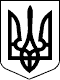 Чергові вибори депутатів Київської міської ради та Київського міського голови 25 жовтня 2015 рокуКИЇВСЬКА МІСЬКА ВИБОРЧА КОМІСІЯ01044, м. Київ, вул. Хрещатик, 36ПОСТАНОВА«23» жовтня 2015 року							  	№ 30918 год. 00 хв.Про реєстрацію уповноважених осіб Регіональної Київської міської організації Політичної партії “Громадянська позиція” у територіальних виборчих округахДо Київської міської виборчої комісії «23» жовтня 2015 року надійшла заява Регіональної Київської міської організації Політичної партії “Громадянська позиція” про реєстрацію уповноважених осіб у територіальних виборчих округах  на чергових виборах депутатів Київської міської ради та Київського міського голови 25 жовтня 2015 року разом із доданими документами.Розглянувши зазначені документи, Київська міська виборча комісія встановила їх відповідність вимогам Закону України «Про місцеві вибори».Враховуючи викладене вище, керуючись пунктом 4 частини 5 статті 25, частинами 6-9 статті 61 Закону України «Про місцеві вибори», Київська міська виборча комісія п о с т а н о в л я є:1. Зареєструвати уповноваженими особами у територіальних виборчих округах на чергових виборах депутатів Київської міської ради та Київського міського голови 25 жовтня 2015 року від Регіональної Київської міської організації Політичної партії “Громадянська позиція”, (згідно з Додатком).2. Видати представнику Регіональної Київської міської організації Політичної партії “Громадянська позиція” посвідчення уповноважених осіб за формою, встановленою Центральною виборчою комісією.3. Цю постанову оприлюднити у визначений Київською міською виборчою комісією спосіб.Голова комісії							А.П. СульдінМ.П.